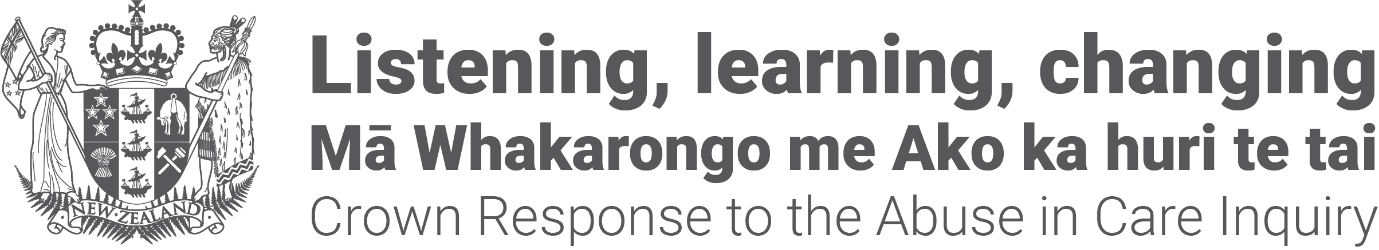 Redress Design and Advisory Groups – Nomination FormPlease complete this form as fully as you can. If you would like to provide your information in a different way, or if you have any questions, please contact the Crown Response Unit at contact@abuseinquiryresponse.govt.nz  Privacy statementThe information you provide will be used to assess your suitability for appointment to the specified role.  Your information will be collected and held by the Crown Response Unit and reviewed by an independent panel, which will make appointment recommendations. It will only be shared if permitted or required by law, and you will be notified if this happens. You have the right to ask for a copy of any personal information about you, and to ask for it to be corrected if you think it is wrong, by contacting contact@abuseinquiryresponse.govt.nzWhich group do you want to be on?
Kei te hia whai wāhi koe ki tēhea rōpū?Note: you can nominate yourself or another person for more than one group.
Kia mōhio mai: e āhei ana te tautapa i a koe anō, i tangata kē atu rānei ki ngā rōpū e rua.Your information To be completed by everyone submitting this form, whether self-nominating or nominating another person
Ō kōreroHei whakakī mā te katoa e tāpae ana i tēnei puka, ahakoa e tautapa ana i a koe anō, e tautapa ana rānei i tangata kē atuNominee information – nominated person to fill in this section 
Ngā kōrero o te tautapa - hei whakakī mā te tangata kua tautapatiaTell us about yourself or your nominee Criteria Individual appointees to the groups should have a mix of the following attributes:Personal experience as a survivor and/or experience representing or advocating for survivor communities, or Relevant specialist subject matter expertise (as described below) Ability to work collaboratively to deliver positive outcomes, including the ability to manage personal trauma A record of achievement that demonstrates a range of experience, skills, and competencies Strong understanding and commitment to Te Tiriti o Waitangi Collectively, the Design Group membership should have: Survivors from a range of backgrounds and contexts, including but not limited to Māori, Pacific, Deaf and Disabled, rangatahi, and LGBTQI+ survivors, and survivors who have experienced faith-based care and State care A wide range of subject matter expertise, including public policy, wellbeing services, psychology, mātauranga Māori, disability issues, human rights and service design, development, and implementation Experience in grassroots community support and service organisations Experience of applying Te Tiriti in services, systems, and organisations Experience of working in trauma-informed ways [Te Rōpū Waihanga Puretumu] me ngā Rōpū Tohutohu - Puka TautapaTēnā, kia kaha te whakaoti mai i tēnei puka. Mēnā koe kei te pīrangi tuku i ō kōrero mā ara kē, he pātai rānei āu, tēnā, whakapā atu ki te [Crown Response Unit] mā contact@abuseinquiryresponse.govt.nz Tauākī matatapu
Ko ngā kōrero ka tukuna mai e koe, ka whakamahia hei whakamātau i te hāngai rānei o tō kopounga ki taua tūranga. Ka kohia, ka puritia hoki ō kōrero e te [Crown Response Unit], ka arotakehia ai e tētahi pae motuhake, māna tonu e whakarite ētahi tūtohutanga kopounga. Ka tuaritia anake mēnā ka whakaaetia, ka tohua rānei e te ture, ā, ka whakamōhiohia koe mēnā ka pērā. Nōu te mana ki te tono i tētahi kape o ngā kōrero whaiaro mōu, me te tono hoki kia whakatikahia mēnā ki ō whakaaro kei te hē, mā te whakapā ki a contact@abuseinquiryresponse.govt.nz Design Group [Rōpū Waihanga]Advisory Group (Please specify which survivor community(s) you come from e.g., faith, state, Māori, Pacific, Deaf, disabled, rangatahi, LGBTQIA+ group/s)Rōpū Tohutohu (Tēnā, tohua mai te hapori purapura ora i ahu mai ai koe. Hei tauira, te hunga whakapono, tari Kāwanatanga, Māori, Ngā Uri o Te Moana-nui-a-Kiwa, Turi, hauā, rangatahi, LGBTQIA+)Personal details about the person being nominated
Ngā taipitopito whaiaro mō te tangata kei te tautapatiaPersonal details about the person being nominated
Ngā taipitopito whaiaro mō te tangata kei te tautapatiaPersonal details about the person being nominated
Ngā taipitopito whaiaro mō te tangata kei te tautapatiaPersonal details about the person being nominated
Ngā taipitopito whaiaro mō te tangata kei te tautapatiaPersonal details about the person being nominated
Ngā taipitopito whaiaro mō te tangata kei te tautapatiaPersonal details about the person being nominated
Ngā taipitopito whaiaro mō te tangata kei te tautapatiaPersonal details about the person being nominated
Ngā taipitopito whaiaro mō te tangata kei te tautapatiaSurnameIngoa whānauFirst nameIngoa tuatahiMiddle name(s)Ingoa waengaWhat is the best way to get in touch with your nominee e.g., phone, email
Te ara pai hei whakapā atu ki tō tautapa. Hei tauira, mā te waea, mā te īmēraDaytime telephone numberTau waea i te rāEmail addressWāhitau īmēraGender and pronounsMale, female, intersex, non-binary, gender diverse, takātapui, trans, something not listed or prefer not to say
Ira me ngā tūkapi
Tāne, wahine, taihemarua, ira-tāhūrua-kore, irahuhua, takatāpui, irawhiti, tētahi atu kāore i tuhia, kāore rānei i pīrangi tohu maiAge (Please tick the relevant box)<30 years31-40 years41-50years51-60 years60+ yearsPrefer not to sayAge (Please tick the relevant box)Pakeketanga
(Tēnā, tohua te pouaka hāngai)<30 tau31-40 tau41-50 tau51-60 tau60+ tauKāore i pīrangi tohuEthnicitiesMātāwakaIwi affiliation Ō iwiPersonal details about yourself if you are not the nominee
Ngā taipitopito whaiaro mōu mēnā ehara koe i te tautapaPersonal details about yourself if you are not the nominee
Ngā taipitopito whaiaro mōu mēnā ehara koe i te tautapaSurnameIngoa whānauFirst nameIngoa tuatahiMiddle name(s)Ingoa waengaWhat is the best way to get in touch with you e.g., phone, emailTe ara pai hei whakapā atu ki a koe. Hei tauira, mā te waea, mā te īmēraDaytime telephone numberTau waea i te rāEmail addressWāhitau īmēraKōrero mai mōu, mō tō tautapa rāneiWhat is important about this work? Why are you or they interested in this work? For example, are you a survivor or a survivor advocate? Let us know your background and experience. He aha te hiranga o ēnei mahi? He aha koe, he aha rānei tō tautapa i rata mai nei ki ēnei mahi? Hei tauira, he purapura ora koe, he kaiwawao purapura ora rānei? Kōrero mai mō tō takenga mai me ō wheako.Paearu
Me whai e ngā kopounga takitahi ki ngā rōpū ētahi o ēnei āhuatanga:
He wheako tūtata ōu hei purapura ora, he wheako rānei hei māngai, hei kaiwawao rānei mā ngā hapori purapura ora,E mātanga ana ki ngā kaupapa hāngai (kua whakamāramahia i raro iho nei)E taea ana te mahi tahi ki te whakaputa hua pai, ka taea hoki te whakahaere i ōna anō pāmamaetangaHe mauhanga eke paetae tāu e whakaatu ana i ngā wheako whānui, i ngā pūkenga me ngā āheingaE tino mārama ana, e ū ana hoki ki Te Tiriti o WaitangiHui katoa, me whai wāhi ki [Te Rōpū Waihanga] ko ēnei:He purapura ora nō ngā takenga me ngā horopaki huhua, tae ana ki ngā purapura ora Māori, Ngā Uri o Te Moana-nui-a-Kiwa, te Turi me te Hauā, te rangatahi, te LGBTQIA+ me ngā purapura ora kua whai wāhi atu ki ngā taurimatanga whakapono, taurimatanga tari Kāwanatanga anō hokiHe hunga e mātanga ana ki ngā kaupapa huhua, tae ana ki ngā kaupapahere tūmatanui, ngā ratonga oranga, te mātai hinengaro, te mātauranga Māori, ngā take hauā, ngā mōtika tangata, te pāmamae me ngā hanganga ratonga i runga i te mōhio ki te pāmamae, te whakawhanake, me te whakatinana hokiHe wheako ōu i ngā momo tautoko hapori tiputata me ngā wāhi tuku ratongaHe wheako ōu ki te whakauru i Te Tiriti ki ngā ratonga, ngā pūnaha me ngā wāhi mahiHe wheako ōu ki te whakatatū take i runga i te mōhio ki te pāmamaeHow do you or they meet the Design/Advisory Group criteria and what strengths do you or they bring to the group?He pēhea tāu, tā te tautapa rānei whakakapi i ngā paearu o [Te Rōpū Waihanga/Tohutohu], ā, he aha ngā painga ka tōia mai e koe, e tō tautapa rānei ki te rōpū?What relevant group/s are you or they a member or a representative of?What relevant group/s are you or they a member or a representative of?What relevant group/s are you or they a member or a representative of?What relevant group/s are you or they a member or a representative of?He aha ngā rōpū hāngai kua whai wāhi atu rā, kua noho nei rānei hei kaiwawao?He aha ngā rōpū hāngai kua whai wāhi atu rā, kua noho nei rānei hei kaiwawao?He aha ngā rōpū hāngai kua whai wāhi atu rā, kua noho nei rānei hei kaiwawao?He aha ngā rōpū hāngai kua whai wāhi atu rā, kua noho nei rānei hei kaiwawao?Organisation/Iwi/Hapū/Network etcPositionStart dateCurrent?Rōpū mahi/Iwi/Hapū/Whatunga te mea, te meaTūrangaRā tīmataKei reira tonu koe?Any other community links or networks you want us to know about? Ētahi atu hononga ā-hapori, whatunga rānei e pīrangi ana koe ki te whakamōhio mai?RefereesKaiwawaoPlease provide the names of UP TO three other referees whose consent has been obtained and who may be contacted for a confidential reference about you or your nominee?Tēnā, homai kia toru, iti iho rānei, ngā ingoa o ētahi atu kaiwawao e whakaae ana, waihoki ka taea hoki te whakapā atu kia wawao matataputia ai koe, tō tautapa rānei?Possible conflicts of interestĒtahi tūpono pānga taupatupatuDo you or they have any potential conflicts of interest that may impact the ability to be a group member?He tūpono pānga taupatupatu ōu, ō te tautapa rānei ka pā pea ki tō āheinga kia noho hei mema o te rōpū?Criminal record
Mauhanga taiharaWe know from Royal Commission evidence that a number of survivors have previous criminal convictions.  In most cases this will not exclude you or your nominee from being considered for appointment.  Any previous convictions that meet the criteria of the Criminal Records (Clean Slate) Act 2004 do not need to be disclosed. For information on the Act, see https://www.justice.govt.nz/criminal-records/clean-slate/.  Anyone shortlisted for a group will be police vetted.  Nā ngā taunakitanga a Te Kōmihana a te Karauna e mōhio nei mātou he hāmenetanga ō ngā purapura ora maha. I te nuinga o te wā, kāore koe e aukatihia, tō tautapa rānei i tō tūranga. Kāore koe e mate ki te whakapuaki i ngā hāmenetanga e hāngai ana ki ngā paearu o te Criminal Records (Clean Slate) Act 2004.  Mō ētahi whakamārama anō e pā ana ki taua Ture, tirohia a https://www.justice.govt.nz/criminal-records/clean-slate/.
Ko te hunga ka whai wāhi ki te rārangi poto, ka mātaihia me ngā pirihimana.Declaration: 
Tauākī:I, 
______________________________________________________________(full legal name)confirm that the information I have given in this form is to the best of my knowledge, true and correct.E oati ana ahau, _______________________________________________________________
(ingoa whānui ā-ture)
ko ngā kōrero kua tuhia e au ki tēnei puka, e pono ana, e tika ana hoki, ki tāku e mōhio nei.I consent to the Crown Response Unit :Kei te whakaae ahau ki tā te [Crown Response Unit]:verifying, at any time, the accuracy of the information I have provided in this form with myself or the nominee, knowing that with consent, we may make enquiries with government agencies and other relevant bodies to confirm background informationhāpono, ahakoa te wā, i te tika o ngā kōrero kua tuhia e au ki tēnei puka.  Me taku mōhio hoki, te mōhio rānei o te tautapa, mēnā ka whakaaetia, ka toro atu pea mātou ki ētahi tari kāwanatanga me ētahi atu umanga hei whakatūturu i ngā kōrero takengadiscussing the details of my nomination (and all information provided) with panel assessing applications and the appointing Ministermatapaki i ngā taipitopito o taku tautapanga (me ngā kōrero katoa kua tukuna) ki te pae e arotake ana i ngā tono me te Minita kopoungaSignatureDate:	Waitohu:
Rangi: